Forensic Science Research Innovation to Implementation Symposium RI2INational Institute of Standards and TechnologyGaithersburg, MDWednesday, June 19Thursday, June 20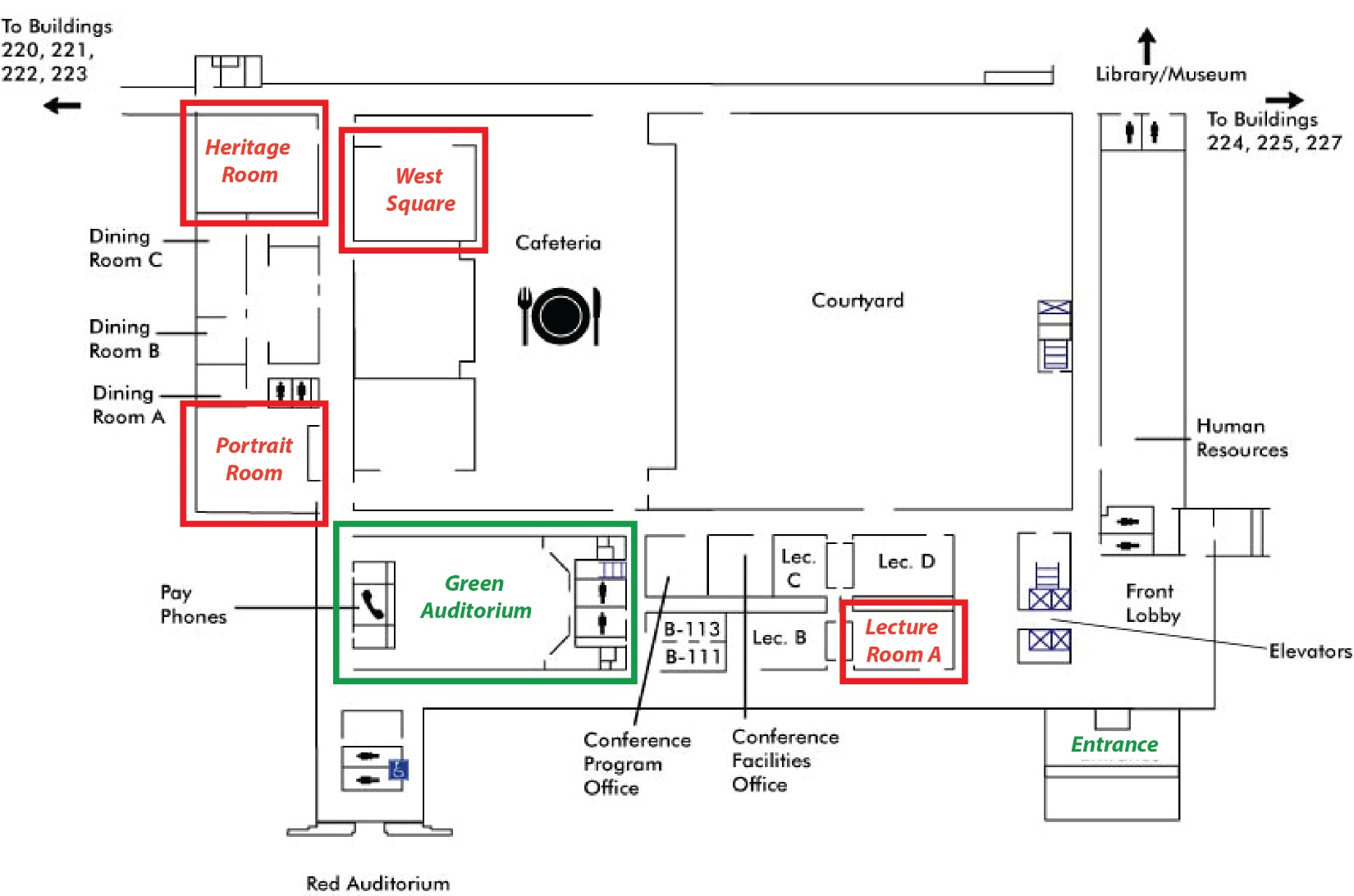 7:30-8:30Registration and Coffee8:30-9:00Opening RemarksWalt Copan 
Director of NIST9:00-10:00Plenary I 
Research PerspectiveGlen Jackson
West Virginia UniversityGene Peters
Chief, Counterterrorism and Forensic Science Research, FBI Laboratory10:00-10:30Posters and Exhibitors10:30-11:30Plenary II 
Lab Management PerspectiveJenifer Smith
Director, Department of Forensic Sciences, Washington DCEdward “Chip” Pollock
Laboratory Director, Sacramento County DA’s Office – Laboratory of Forensic Services11:30-12:30Plenary III 
Business PerspectiveBarry Logan
Senior Vice President of Forensic Science Initiatives, NMS LabsAmy Liberty
Sr. Product Mgt., Thermo Fisher Scientific12:30-1:30Lunch Break Lunch on your own1:30-2:30Plenary IV 
Courts PerspectiveStephanie Domitrovich
Chair of Forensic Science Committee of the ABA Judicial Division Dawn Boswell 
Tarrant County Criminal District Attorney’s Office, Chief, Conviction Integrity Unit2:30-3:30Posters and Exhibitors3:30-5:00Breakout Session AValidation and Amplification of Plenaries (see map on page 2)5:00-7:00Reception and Posters and Exhibitors8:30-9:45Report out on Breakout A9:45-10:15Coffee, Posters and Exhibitors10:15-11:15Plenary V 
Experience, Progress and Perspective from AbroadRobert Morgan Senior Forensic Project OfficerNational Institute of Forensic Science Australia New ZealandGillian Tully
UK Forensic Science Regulator11:15-11:30Explanation of Breakout BSummary of Topic to Be Discussed - Identification of Fentanyl Isomers using non-targeted analysis with a LC-QTOF in the toxicology laboratory 11:30-1:00Breakout Session B  1:00-2:00LunchLunch on your own2:00-3:00Plenary Recap Breakout B findings and Next Steps3:00Symposium Ends